April 2019Dear ApplicantPost as Teacher of Design TechnologyThank you for your interest in this key post as a temporary DT Teacher.  This will be a part time post.  Additional hours may be available for a candidate who is able to offer a second subject for which we have a timetable requirement at the time of the interviews.  The post is available from 1 September 2019 until 31 August 2020.St Mary Redcliffe and Temple is a successful and heavily oversubscribed 11-18 co-educational, Church of England, comprehensive school of over 1700 students, serving families from the whole of greater Bristol and beyond.  We are located at the heart of the city and have a diverse student community with considerable parental support.  51% of students in the main school are from black and minority ethnic backgrounds and 22% of students have been recorded as being entitled to Pupil Premium funding.  We educate relatively high numbers of Children in Care.  Our diversity is a strength and something we celebrate.  The Redcliffe Sixth Form Centre currently houses around 600 students taken from our own school and from many other schools across the City.The School is proud of its academic record and 82% of GCSE grades were at grade 4 (equivalent to a C) or above.  77% of students achieved a 4 or above in English and Maths.  Sixth form results are also high with a 99% pass rate and 83% at grade C or above (up from 81%). 24% got A* and A grades.  Most sixth form students continue on to Higher Education, including 5 taking up Oxbridge places.The School was judged in January 2012 and again in April 2015 to be outstanding by Ofsted in each and every category.  Ofsted judged Leadership and Management, Behaviour and Safety of Pupils, Quality of Teaching, Achievement of Pupils, and Sixth Form Provision, all as Outstanding.  We were judged outstanding in three church school (SIAMS) inspections (2007, 2012 and March 2017).Ofsted remarked that “Church school status makes an important and distinctive contribution to the school’s exceptionally positive values and beliefs.  Leaders and the highly effective governing body ensure that students’ spiritual, moral, social and cultural development are given the highest possible priority.”  “The promotion of students’ spiritual, moral, social and cultural education is extremely impressive and contributes enormously to the welcoming ethos of the school.  Equality of opportunity is vigorously promoted; discrimination in any form is not tolerated.  Students are highly reflective about matters of faith and personal responsibility; their social awareness is remarkably perceptive.”We are a National Support School (since July 2013) and a National Teaching School (since March 2014). I am a National Leader in Education.  The 2015 Ofsted comments capture our passionate commitment to providing opportunity for all staff to develop.  “Staff are encouraged to develop leadership roles, including working with, and helping to improve, other local schools.  All leaders contribute extremely well to improving teaching and learning.”  “The school invests heavily and productively in ensuring that staff and leaders have every opportunity to develop their expertise for the benefit of students.  Professional development for staff is extremely well planned and implemented; it is linked closely to teachers’ targets for improvement.”Our Christian ethos is at the centre of our distinctiveness and success.  We believe that daily worship helps us get our priorities right.  The School has a clearly identified set of values that are reflected in our pastoral and curriculum practice.  The School is committed to developing students as whole people and lifelong learners.  To facilitate this St Mary Redcliffe and Temple School has developed the Alive model, which seeks to develop competencies, values and skills in our students to support their development as ‘fully alive’ learners.   The role of the tutor is key and teachers are expected to be tutors in one of our Houses in the main school.  Students in Years 8-11 are in mixed age tutor groups, which contribute to the ‘family’ atmosphere of the School.The School was fortunate to be part of ‘Building Schools for the Future’ Wave 4 and we moved into a significant new block in early November 2010.  This houses Music, ICT, Technology, Science, Art, English, Maths, Learning Resource Centre, PE and staff facilities.  In addition we have a sports hall, as well as a gym and a swimming pool.  Humanities and Languages are housed in a refurbished 1980s building which is also the base for Year 7 students.  We also have a large Sixth Form block.The Design Technology Faculty is a thriving, dynamic and supportive environment in which to work. The Design Technology Faculty currently offers Product Design, Textiles, and Food Preparation and Nutrition at KS4 and Product Design, Textiles and Food at KS5 and regularly achieves outstanding results. The Faculty encourages a ‘risk taking’ culture in their teaching and learning as they look to innovate to provide exciting and novel learning experiences for their students.  Our KS3 curriculum also includes the teaching of graphics and systems and control and ensures that the Design Technology department provides a forward thinking, modern, exciting approach.  The School is committed to creative subjects as part of its Christian vision.  We are also committed to gender equality with the field of DT.  The department is well resourced with specialist rooms and 2 technicians.We seek to appoint a talented teacher able to teach DT to all the Key Stages. The opportunity to teach Product Design to Key Stage 5 may be available to a suitably experienced teacher. We are able to award additional hours to a candidate willing and prepared to teach another subject, for example, Health and Social Care, Sociology, English/Film, or PSHCE.  We would also be prepared to award additional hours for a candidate prepared to provide additional capacity in our Behaviour Suite.  We also welcome applications from candidates who would prefer to teach DT part time (likely to be approximately 0.50 to 0.60 FTE).The closing date for receipt of application forms by my PA is by Wednesday 24 April 2019 (by 10am).  When providing details of your referees you must include their e-mail address.  Please return your application (and a Teaching Experience Sheet) by email direct to jobs@smrt.bristol.sch.uk.We do not acknowledge postal applications.  If you have not heard from us by the end of May, please assume that your application has been unsuccessful on this occasion.  Due to the large number of applications we receive for most of our posts we are unable to provide feedback on unsuccessful applications.  We may call for references as part of our shortlisting process.Yours sincerely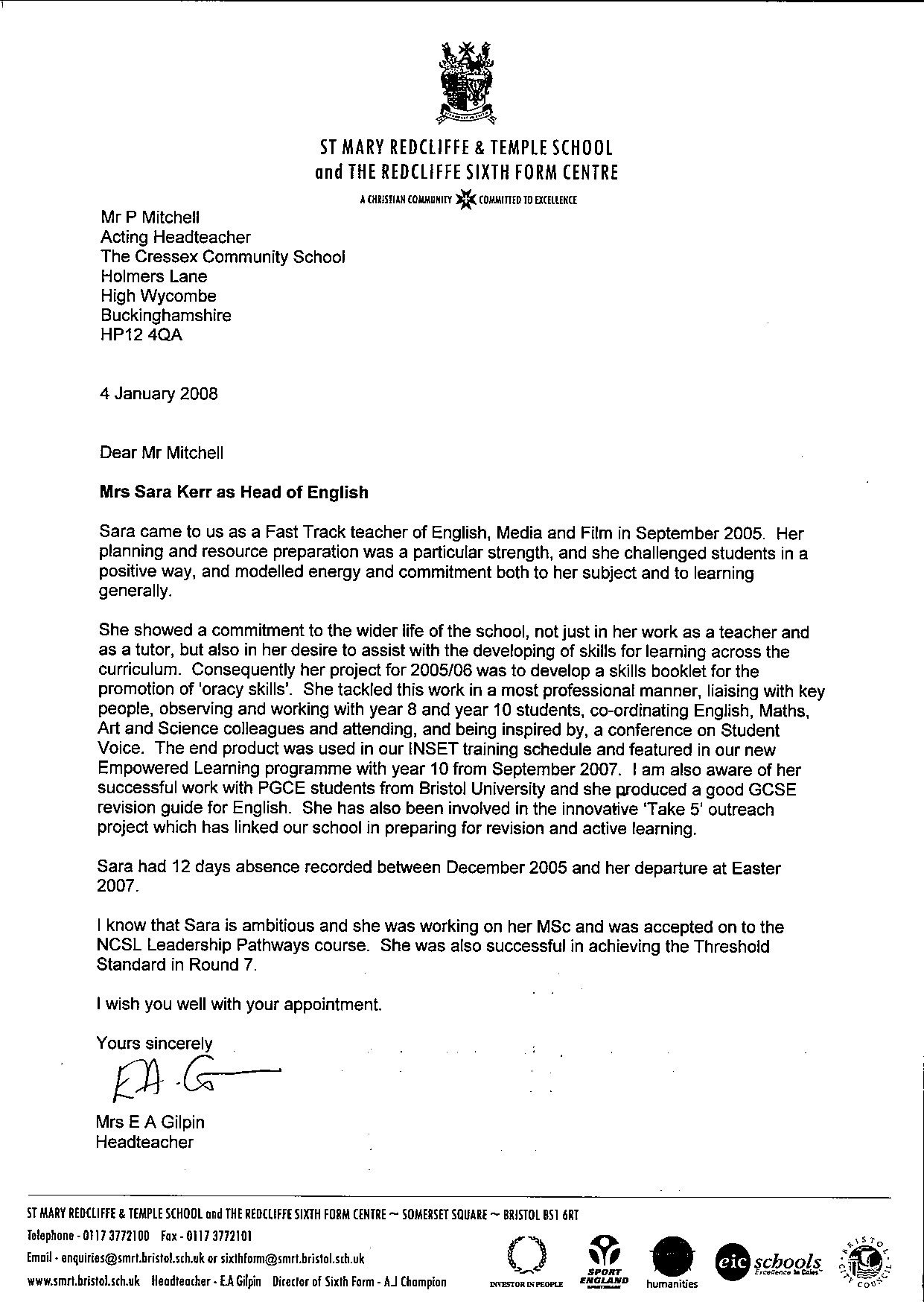 Elisabeth GilpinHeadteacher